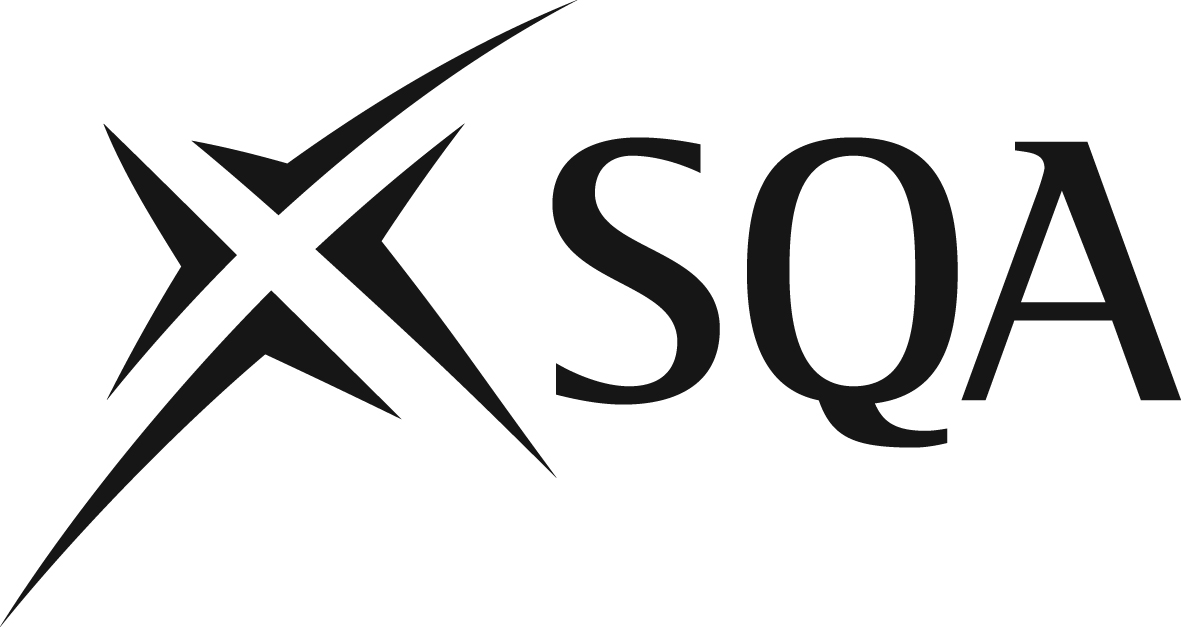 Internal Prior Verification of Assessment RecordApproaches to assessment should be valid, reliable, practicable, equitable and fair.  Each of these principles is explained briefly below.Validity — this is a measure of the accuracy of the approach to assessment; that it is appropriate for its purpose and does what it is intended to do in terms of measuring attainment against Outcomes.Reliability — this is concerned with the extent to which the approach to assessment ensures judgements will be consistent from one candidate to the next; from one assessor to the next and from one occasion to the next (eg with a different assessor). Information for assessors on judging evidence supports reliability.Practicability — the approach to assessment is designed so that it is relatively easy to set up and conduct without undue demand on centres, assessors and candidates in terms of, for example, context and required resources.Equitability and fairness — assessments must be accessible to all candidates who have the potential to succeed in them and offer candidates equal opportunities to succeed.Outcome NB SQA strongly recommends that centre-devised assessments are also submitted to SQA for prior verification. This is not required for an adapted assessment which is not significantly different from an assessment on SQA’s secure site.Send assessment to SQA for prior verification:		Yes/NoCopied to assessorSigned: ______________________________________ (Internal verifier)Date: ____________________________QualificationLevelUnit nameUnit codeOutcomes covered by assessmentAdapted version of SQA assessment or new centre-devised assessmentAssessor (who wrote assessment)Internal verifierChecklist questionsYes/NoCommentsWill the assessment allow candidates to achieve the Outcomes? Does the assessment ensure that candidates are not over-assessed?Have sample solutions/marking scheme been provided?Will the assessment allow consistent assessment judgements to be made?Will sample solutions/marking scheme provide clear and accurate guidance to assessors?Will the assessment be practicable to implement with the available resources?Are there any barriers to assessment for any groups (eg language used, cultural bias, adaptable format)?Assessment accepted (see note below)Assessment not accepted (see action points below)Actions to be takenAction byAction completed